Об утверждении ликвидационного 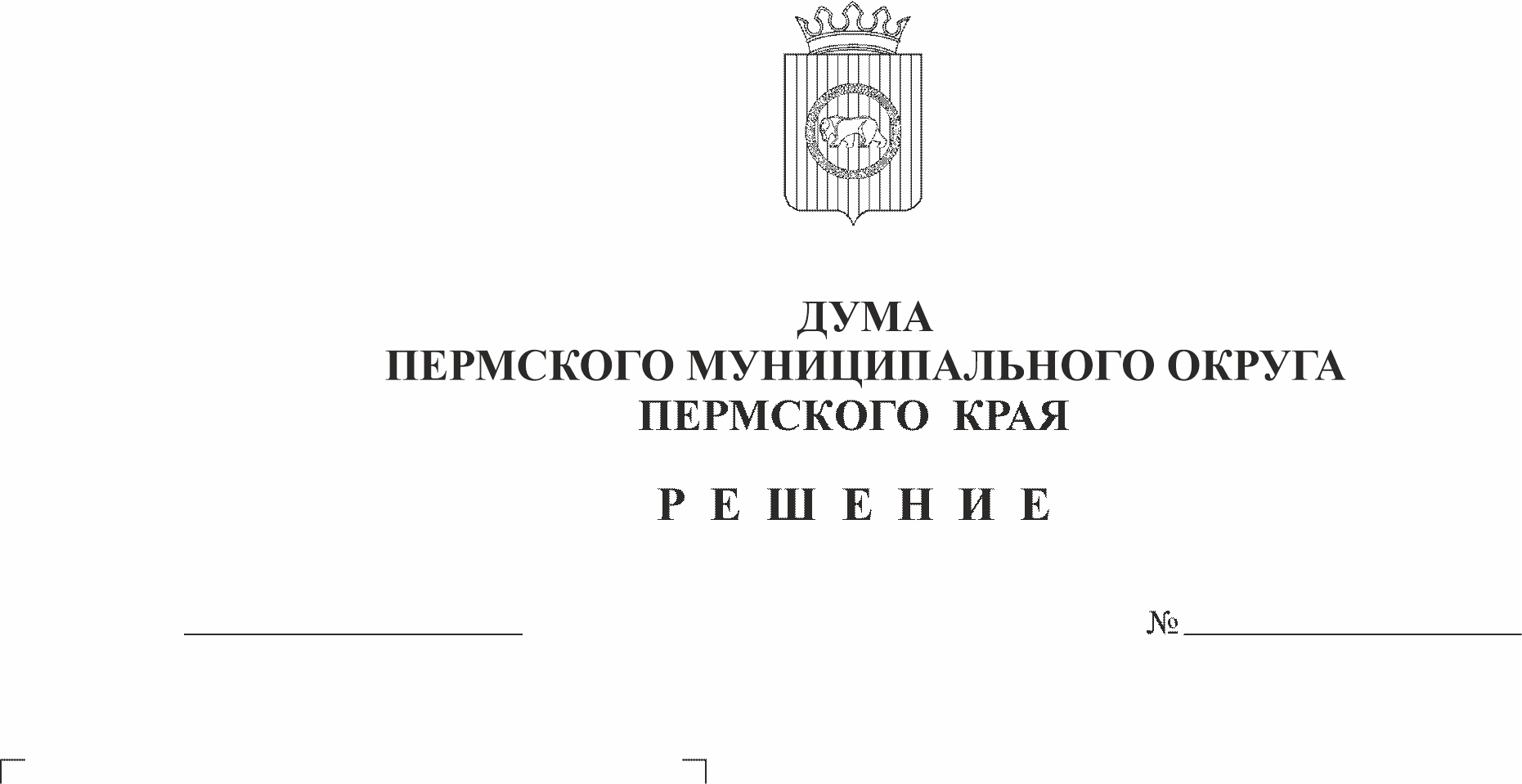 баланса администрации Платошинского сельского поселенияВ соответствии с частью 2 статьи 63 Гражданского кодекса Российской Федерации, частью 6 статьи 19 Федерального закона от 12 января 1996 г. № 7-ФЗ «О некоммерческих организациях», решением Думы Пермского муниципального округа Пермского края от 28 декабря 2022 г. № 93 «О ликвидации администраций сельских поселений и Пермского муниципального района как юридических лиц»Дума Пермского муниципального округа Пермского края РЕШАЕТ:1. Утвердить прилагаемый ликвидационный баланс администрации Платошинского сельского поселения.2. Опубликовать (обнародовать) настоящее решение в бюллетене муниципального образования «Пермский муниципальный округ» и разместить на официальном сайте Пермского муниципального округа в информационно-телекоммуникационной сети Интернет (www.permraion.ru).3. Настоящее решение вступает в силу со дня его подписания.Председатель ДумыПермского муниципального округа                                                  Д.В. ГордиенкоУТВЕРЖДЕНрешением Думы Пермского муниципального округа Пермского краяот 28.09.2023 № 199-пУТВЕРЖДЕНрешением Думы Пермского муниципального округа Пермского краяот 28.09.2023 № 199-пУТВЕРЖДЕНрешением Думы Пермского муниципального округа Пермского краяот 28.09.2023 № 199-пУТВЕРЖДЕНрешением Думы Пермского муниципального округа Пермского краяот 28.09.2023 № 199-пУТВЕРЖДЕНрешением Думы Пермского муниципального округа Пермского краяот 28.09.2023 № 199-пУТВЕРЖДЕНрешением Думы Пермского муниципального округа Пермского краяот 28.09.2023 № 199-пУТВЕРЖДЕНрешением Думы Пермского муниципального округа Пермского краяот 28.09.2023 № 199-пУТВЕРЖДЕНрешением Думы Пермского муниципального округа Пермского краяот 28.09.2023 № 199-пРАЗДЕЛИТЕЛЬНЫЙ (ЛИКВИДАЦИОННЫЙ) БАЛАНСРАЗДЕЛИТЕЛЬНЫЙ (ЛИКВИДАЦИОННЫЙ) БАЛАНСРАЗДЕЛИТЕЛЬНЫЙ (ЛИКВИДАЦИОННЫЙ) БАЛАНСРАЗДЕЛИТЕЛЬНЫЙ (ЛИКВИДАЦИОННЫЙ) БАЛАНСРАЗДЕЛИТЕЛЬНЫЙ (ЛИКВИДАЦИОННЫЙ) БАЛАНСРАЗДЕЛИТЕЛЬНЫЙ (ЛИКВИДАЦИОННЫЙ) БАЛАНСРАЗДЕЛИТЕЛЬНЫЙ (ЛИКВИДАЦИОННЫЙ) БАЛАНСРАЗДЕЛИТЕЛЬНЫЙ (ЛИКВИДАЦИОННЫЙ) БАЛАНСГЛАВНОГО РАСПОРЯДИТЕЛЯ, РАСПОРЯДИТЕЛЯ, ПОЛУЧАТЕЛЯ БЮДЖЕТНЫХ СРЕДСТВ,ГЛАВНОГО РАСПОРЯДИТЕЛЯ, РАСПОРЯДИТЕЛЯ, ПОЛУЧАТЕЛЯ БЮДЖЕТНЫХ СРЕДСТВ,ГЛАВНОГО РАСПОРЯДИТЕЛЯ, РАСПОРЯДИТЕЛЯ, ПОЛУЧАТЕЛЯ БЮДЖЕТНЫХ СРЕДСТВ,ГЛАВНОГО РАСПОРЯДИТЕЛЯ, РАСПОРЯДИТЕЛЯ, ПОЛУЧАТЕЛЯ БЮДЖЕТНЫХ СРЕДСТВ,ГЛАВНОГО РАСПОРЯДИТЕЛЯ, РАСПОРЯДИТЕЛЯ, ПОЛУЧАТЕЛЯ БЮДЖЕТНЫХ СРЕДСТВ,ГЛАВНОГО РАСПОРЯДИТЕЛЯ, РАСПОРЯДИТЕЛЯ, ПОЛУЧАТЕЛЯ БЮДЖЕТНЫХ СРЕДСТВ,ГЛАВНОГО РАСПОРЯДИТЕЛЯ, РАСПОРЯДИТЕЛЯ, ПОЛУЧАТЕЛЯ БЮДЖЕТНЫХ СРЕДСТВ,ГЛАВНОГО РАСПОРЯДИТЕЛЯ, РАСПОРЯДИТЕЛЯ, ПОЛУЧАТЕЛЯ БЮДЖЕТНЫХ СРЕДСТВ,ГЛАВНОГО АДМИНИСТРАТОРА, АДМИНИСТРАТОРА ИСТОЧНИКОВ ФИНАНСИРОВАНИЯ ДЕФИЦИТА БЮДЖЕТА,ГЛАВНОГО АДМИНИСТРАТОРА, АДМИНИСТРАТОРА ИСТОЧНИКОВ ФИНАНСИРОВАНИЯ ДЕФИЦИТА БЮДЖЕТА,ГЛАВНОГО АДМИНИСТРАТОРА, АДМИНИСТРАТОРА ИСТОЧНИКОВ ФИНАНСИРОВАНИЯ ДЕФИЦИТА БЮДЖЕТА,ГЛАВНОГО АДМИНИСТРАТОРА, АДМИНИСТРАТОРА ИСТОЧНИКОВ ФИНАНСИРОВАНИЯ ДЕФИЦИТА БЮДЖЕТА,ГЛАВНОГО АДМИНИСТРАТОРА, АДМИНИСТРАТОРА ИСТОЧНИКОВ ФИНАНСИРОВАНИЯ ДЕФИЦИТА БЮДЖЕТА,ГЛАВНОГО АДМИНИСТРАТОРА, АДМИНИСТРАТОРА ИСТОЧНИКОВ ФИНАНСИРОВАНИЯ ДЕФИЦИТА БЮДЖЕТА,ГЛАВНОГО АДМИНИСТРАТОРА, АДМИНИСТРАТОРА ИСТОЧНИКОВ ФИНАНСИРОВАНИЯ ДЕФИЦИТА БЮДЖЕТА,ГЛАВНОГО АДМИНИСТРАТОРА, АДМИНИСТРАТОРА ИСТОЧНИКОВ ФИНАНСИРОВАНИЯ ДЕФИЦИТА БЮДЖЕТА,ГЛАВНОГО АДМИНИСТРАТОРА, АДМИНИСТРАТОРА ДОХОДОВ БЮДЖЕТАГЛАВНОГО АДМИНИСТРАТОРА, АДМИНИСТРАТОРА ДОХОДОВ БЮДЖЕТАГЛАВНОГО АДМИНИСТРАТОРА, АДМИНИСТРАТОРА ДОХОДОВ БЮДЖЕТАГЛАВНОГО АДМИНИСТРАТОРА, АДМИНИСТРАТОРА ДОХОДОВ БЮДЖЕТАГЛАВНОГО АДМИНИСТРАТОРА, АДМИНИСТРАТОРА ДОХОДОВ БЮДЖЕТАГЛАВНОГО АДМИНИСТРАТОРА, АДМИНИСТРАТОРА ДОХОДОВ БЮДЖЕТАГЛАВНОГО АДМИНИСТРАТОРА, АДМИНИСТРАТОРА ДОХОДОВ БЮДЖЕТАКОДЫ0503230на «21»августа 2023 2023 2023Дата21.08.2023Главный распорядитель, распорядитель, получатель бюджетных средств,АДМИНИСТРАЦИЯ ПЛАТОШИНСКОГО СЕЛЬСКОГО ПОСЕЛЕНИЯАДМИНИСТРАЦИЯ ПЛАТОШИНСКОГО СЕЛЬСКОГО ПОСЕЛЕНИЯАДМИНИСТРАЦИЯ ПЛАТОШИНСКОГО СЕЛЬСКОГО ПОСЕЛЕНИЯАДМИНИСТРАЦИЯ ПЛАТОШИНСКОГО СЕЛЬСКОГО ПОСЕЛЕНИЯАДМИНИСТРАЦИЯ ПЛАТОШИНСКОГО СЕЛЬСКОГО ПОСЕЛЕНИЯОКВЭД84.11.35главный администратор, администратор доходов бюджета,АДМИНИСТРАЦИЯ ПЛАТОШИНСКОГО СЕЛЬСКОГО ПОСЕЛЕНИЯАДМИНИСТРАЦИЯ ПЛАТОШИНСКОГО СЕЛЬСКОГО ПОСЕЛЕНИЯАДМИНИСТРАЦИЯ ПЛАТОШИНСКОГО СЕЛЬСКОГО ПОСЕЛЕНИЯАДМИНИСТРАЦИЯ ПЛАТОШИНСКОГО СЕЛЬСКОГО ПОСЕЛЕНИЯАДМИНИСТРАЦИЯ ПЛАТОШИНСКОГО СЕЛЬСКОГО ПОСЕЛЕНИЯпо ОКПО78877098главный администратор, администратор источниковАДМИНИСТРАЦИЯ ПЛАТОШИНСКОГО СЕЛЬСКОГО ПОСЕЛЕНИЯАДМИНИСТРАЦИЯ ПЛАТОШИНСКОГО СЕЛЬСКОГО ПОСЕЛЕНИЯАДМИНИСТРАЦИЯ ПЛАТОШИНСКОГО СЕЛЬСКОГО ПОСЕЛЕНИЯАДМИНИСТРАЦИЯ ПЛАТОШИНСКОГО СЕЛЬСКОГО ПОСЕЛЕНИЯАДМИНИСТРАЦИЯ ПЛАТОШИНСКОГО СЕЛЬСКОГО ПОСЕЛЕНИЯИНН5948028133финансирования дефицита бюджетаАДМИНИСТРАЦИЯ ПЛАТОШИНСКОГО СЕЛЬСКОГО ПОСЕЛЕНИЯАДМИНИСТРАЦИЯ ПЛАТОШИНСКОГО СЕЛЬСКОГО ПОСЕЛЕНИЯАДМИНИСТРАЦИЯ ПЛАТОШИНСКОГО СЕЛЬСКОГО ПОСЕЛЕНИЯАДМИНИСТРАЦИЯ ПЛАТОШИНСКОГО СЕЛЬСКОГО ПОСЕЛЕНИЯАДМИНИСТРАЦИЯ ПЛАТОШИНСКОГО СЕЛЬСКОГО ПОСЕЛЕНИЯГлава по БК540Вид балансаликвидационныйликвидационныйликвидационныйликвидационныйликвидационный(разделительный, ликвидационный)(разделительный, ликвидационный)(разделительный, ликвидационный)(разделительный, ликвидационный)(разделительный, ликвидационный)Наименование бюджетаБюджет Пермского муниципального округаБюджет Пермского муниципального округаБюджет Пермского муниципального округаБюджет Пермского муниципального округаБюджет Пермского муниципального округапо ОКТМО57546000Периодичность: годоваяЕдиница измерения: руб.Единица измерения: руб.Единица измерения: руб.Единица измерения: руб.Единица измерения: руб.Единица измерения: руб.по ОКЕИ383А К Т И ВКодстрокиНа начало годаНа начало годаНа начало годаНа дату реорганизации (ликвидации)На дату реорганизации (ликвидации)На дату реорганизации (ликвидации)А К Т И ВКодстрокибюджетная деятельностьсредства во временном распоряженииитогобюджетная деятельностьсредства во временном распоряженииитогоА К Т И ВКодстрокибюджетная деятельностьсредства во временном распоряженииитогобюджетная деятельностьсредства во временном распоряженииитого12345678I. Нефинансовые активыОсновные средства (балансовая стоимость, 010100000) *0101 663 542,83-1 663 542,83---Уменьшение стоимости основных средств**, всего*0201 663 542,83-1 663 542,83---из них:амортизация основных средств*0211 663 542,83-1 663 542,83---Основные средства (остаточная стоимость, стр. 010 - стр. 020)030------Нематериальные активы (балансовая стоимость, 010200000)*040------Уменьшение стоимости нематериальных активов**, всего*050------из них:амортизация нематериальных активов*051------Нематериальные активы** (остаточная стоимость, стр. 040 - стр. 050)060------Непроизведенные активы (010300000)** (остаточная стоимость)07016 997 371,76-16 997 371,76---Материальные запасы (010500000) (остаточная стоимость), всего080152 939,18-152 939,18---из них:внеоборотные081------Форма 0503230 с. 2А К Т И ВКодстрокиНа начало годаНа начало годаНа начало годаНа дату реорганизации (ликвидации)На дату реорганизации (ликвидации)На дату реорганизации (ликвидации)А К Т И ВКодстрокибюджетная деятельностьсредства во временном распоряженииитогобюджетная деятельностьсредства во временном распоряженииитогоА К Т И ВКодстрокибюджетная деятельностьсредства во временном распоряженииитогобюджетная деятельностьсредства во временном распоряженииитого12345678Права пользования активами (011100000)** (остаточная стоимость), всего100------из них:долгосрочные101------Биологические активы (011300000)** (остаточная стоимость)110------Вложения в нефинансовые активы (010600000), всего120------из них:внеоборотные121------Нефинансовые активы в пути (010700000)130------Нефинансовые активы имущества казны (010800000)** (остаточная стоимость)140------Затраты на изготовление готовой продукции, выполнение работ, услуг(010900000)150------Расходы будущих периодов (040150000)160------Затраты на биотрансформацию (011000000)170------Итого по разделу I(стр. 030 + стр. 060 + стр. 070 + стр. 080 + стр. 100 + стр. 110 + стр. 120 +стр. 130 + стр. 140 + стр. 150 + стр. 160 + стр. 170)19017 150 310,94-17 150 310,94---II. Финансовые активыДенежные средства учреждения (020100000), всего200------в том числе:на лицевых счетах учреждения в органе казначейства (020110000)201------в кредитной организации (020120000), всего203------из них:на депозитах (020122000), всего204------из них:долгосрочные205------в иностранной валюте и драгоценных металлах (020127000)206------в кассе учреждения (020130000)207------Финансовые вложения (020400000), всего240------из них:долгосрочные241------Дебиторская задолженность по доходам (020500000, 020900000), всего2503 045 463,05-3 045 463,05---из них:долгосрочная251------Форма 0503230 с.3А К Т И ВКодстрокиНа начало годаНа начало годаНа начало годаНа дату реорганизации (ликвидации)На дату реорганизации (ликвидации)На дату реорганизации (ликвидации)А К Т И ВКодстрокибюджетная деятельностьсредства во временном распоряженииитогобюджетная деятельностьсредства во временном распоряженииитогоА К Т И ВКодстрокибюджетная деятельностьсредства во временном распоряженииитогобюджетная деятельностьсредства во временном распоряженииитогоДебиторская задолженность по выплатам (020600000, 020800000, 030300000), всего2602 177,01-2 177,01---из них:долгосрочная261------Расчеты по кредитам, займам (ссудам) (020700000), всего270------из них:долгосрочные271------Прочие расчеты с дебиторами (021000000), всего280------из них:расчеты с финансовым органом по поступлениям в бюджет (021002000)281------расчеты по налоговым вычетам по НДС (021010000)282------Вложения в финансовые активы (021500000)290------Итого по разделу II(стр. 200 + стр. 240 + стр. 250 + стр. 260 + стр. 270 + стр. 280 + стр. 290)3403 047 640,06-3 047 640,06---БАЛАНС (стр. 190 + стр. 340)35020 197 951,00-20 197 951,00---Форма 0503230 с.4П А С С И ВКодстрокиНа начало годаНа начало годаНа начало годаНа дату реорганизации (ликвидации)На дату реорганизации (ликвидации)На дату реорганизации (ликвидации)П А С С И ВКодстрокибюджетная деятельностьсредства во временном распоряженииитогобюджетная деятельностьсредства во временном распоряженииитогоП А С С И ВКодстрокибюджетная деятельностьсредства во временном распоряженииитогобюджетная деятельностьсредства во временном распоряженииитого12345678III. ОбязательстваРасчеты с кредиторами по долговым обязательствам (030100000), всего400------из них:долгосрочные401------Кредиторская задолженность по выплатам (030200000, 020800000,030402000, 030403000), всего410295,70-295,70---из них:долгосрочная411------Расчеты по платежам в бюджеты (030300000)420------Иные расчеты, всего430------в том числе:расчеты по средствам, полученным во временное распоряжение (030401000)431Х--Х--внутриведомственные расчеты (030404000)432-----расчеты с прочими кредиторами (030406000)433-----расчеты по налоговым вычетам по НДС (021010000)434-----расчеты по платежам из бюджета с финансовым органом (030405000)435------расчеты по вкладам товарищей по договору простого товарищества (0304T6000)436------расчеты с плательщиками по единому налоговому платежу (030407000)437------Кредиторская задолженность по доходам (020500000, 020900000), всего470143 640,22-143 640,22---из них:долгосрочная471------Доходы будущих периодов (040140000)5104 082 157,00-4 082 157,00---Резервы предстоящих расходов (040160000)5201 770,02-1 770,02---Итого по разделу III(стр. 400 + стр. 410 + стр. 420 + стр. 430 + стр. 470 + стр. 510 + стр. 520)5504 227 862,94-4 227 862,94---IV. Финансовый результатФинансовый результат экономического субъекта (040100000), всего57015 970 088,06-15 970 088,06---из них:доходы текущего финансового года (040110000)571------расходы текущего финансового года (040120000)572------финансовый результат прошлых отчетных периодов (040130000)57315 970 088,06-15 970 088,06---БАЛАНС (стр. 550 + стр. 570)70020 197 951,00-20 197 951,00---* Данные по этим строкам в валюту баланса не входят.* Данные по этим строкам в валюту баланса не входят.* Данные по этим строкам в валюту баланса не входят.* Данные по этим строкам в валюту баланса не входят.* Данные по этим строкам в валюту баланса не входят.* Данные по этим строкам в валюту баланса не входят.* Данные по этим строкам в валюту баланса не входят.* Данные по этим строкам в валюту баланса не входят.** Данные по этим строкам приводятся с учетом амортизации и (или) обесценения нефинансовых активов, раскрываемого в Пояснительной записке** Данные по этим строкам приводятся с учетом амортизации и (или) обесценения нефинансовых активов, раскрываемого в Пояснительной записке** Данные по этим строкам приводятся с учетом амортизации и (или) обесценения нефинансовых активов, раскрываемого в Пояснительной записке** Данные по этим строкам приводятся с учетом амортизации и (или) обесценения нефинансовых активов, раскрываемого в Пояснительной записке** Данные по этим строкам приводятся с учетом амортизации и (или) обесценения нефинансовых активов, раскрываемого в Пояснительной записке** Данные по этим строкам приводятся с учетом амортизации и (или) обесценения нефинансовых активов, раскрываемого в Пояснительной записке** Данные по этим строкам приводятся с учетом амортизации и (или) обесценения нефинансовых активов, раскрываемого в Пояснительной записке** Данные по этим строкам приводятся с учетом амортизации и (или) обесценения нефинансовых активов, раскрываемого в Пояснительной записке